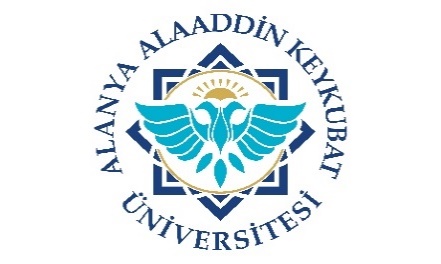 ALANYA ALAADDİN KEYKUBAT ÜNİVERSİTESİ………………………………………………………..(ENSTİTÜ/  FAKÜLTE / MYO ) …………………………………………………….. ANABİLİM DALI  BAŞKANLIĞI’NAAlanya Alaaddin Keykubat Üniversitesi ………………………………………… (Enstitü/ Fakülte/MYO) ……………………………………………… bölümü …………………… numaralı …………………………. (ön lisans/ lisans / yüksek lisans / doktora) öğrencisiyim. Üniversitemizde yapılan Erasmus seçmelerinde başarılı olarak, Alanya Alaaddin Keykubat Üniversitesi ve ……………………………………………………………… (Kurumu /Üniversitesi) arasında yapılan öğrenim anlaşmasıyla …………………………… akademik yılı …………. (güz/bahar/yaz) döneminde  Erasmus ……………… (Öğrenim / Staj)  öğrencisi olarak faaliyete katılmaya hak kazandım. Erasmus ile hak kazandığım bu kurumda eğitim süremi …………… (güz/bahar/yaz) dönemine uzatmak istiyorum. Ekte verilen öğrenim anlaşmasındaki maddeleri yerine getireceğimi ve burada olmadığım ……………………… akademik yılı ………. (güz/bahar/yaz) dönemine ait varsa öğrenim harcımı yatıracağımı taahhüt ederim. Bu dönemde ders seçimi yapmayacağımı ancak Erasmus faaliyet sürem içerisinde yapılması gereken dönem kaydım varsa bu işlemleri takip ederek dönem kaydımı yapacağımı taahhüt ederim. Ben döndükten sonra öğrenim anlaşmasında taahhüt edilenlerin Üniversitemiz tarafından kabul edilmesini;Saygılarımla arz ederim.   Ad / SoyadTarihAdres/Telefon Numarası                                                                                                                  		İmza                           